         	ПРОЕКТ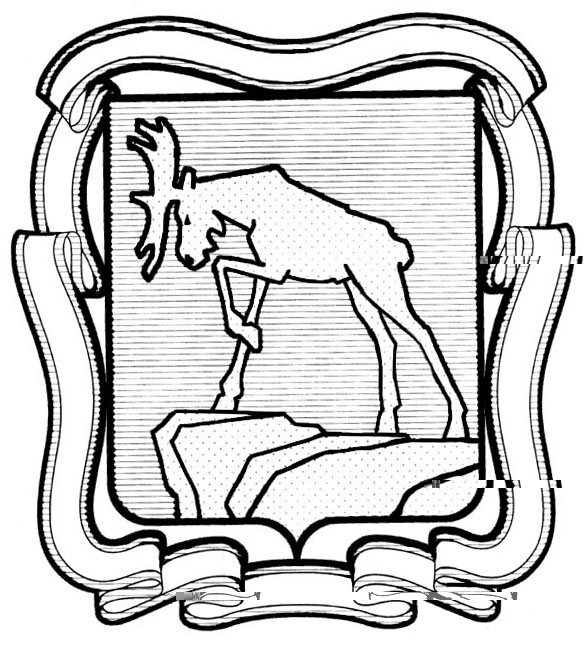                        СОБРАНИЕ ДЕПУТАТОВ МИАССКОГО ГОРОДСКОГО ОКРУГА                                                       ЧЕЛЯБИНСКАЯ ОБЛАСТЬ                         _______ СЕССИЯ СОБРАНИЯ ДЕПУТАТОВ МИАССКОГО                                    ГОРОДСКОГО ОКРУГА ПЯТОГО СОЗЫВАРЕШЕНИЕ №  ______                                                                                                                      от _________ 2019 годаРассмотрев предложение Главы Миасского городского округа Г.М.Тонких и протест прокурора города Миасса, старшего советника юстиций Ветошкина Е.А. о внесении изменений в Правила землепользования и застройки Миасского городского округа в части установления уточнения параметров строительства для зоны В1 «Зона усадебной и коттеджной застройки» и В2 «Зона блокированной застройки», учитывая результаты общественных обсуждений по настоящему проекту решения Собрания депутатов Миасского городского округа, рекомендации постоянной комиссии по вопросам городского хозяйства, заключение Правового управления Администрации Миасского городского округа, в соответствии с Градостроительным кодексом Российской Федерации, руководствуясь Федеральным законом от 06.10.2003 г. №131-Ф3 «Об общих принципах организации местного самоуправления в Российской Федерации» и Уставом Миасского городского округа, Собрание депутатов Миасского городского округаРЕШАЕТ:Внести изменения в Решение Собрания депутатов Миасского городского округа от 25.11.2011 г. №1 «Об утверждении Правил землепользования и застройки Миасского городского округа»  в части установления уточнения параметров строительства для зоны В1 «Зона усадебной и коттеджной застройки» и В2 «Зона блокированной застройки», согласно приложению 1 к настоящему Решению.Настоящее Решение опубликовать в установленном порядке.Контроль исполнения настоящего Решения возложить на постоянную комиссию по вопросам городского хозяйства.Председатель Собрания депутатовМиасского городского округа 				                                         Е.А. СтеповикГлава Миасского городского округа						               Г.М. ТонкихПриложениек решению Собрания депутатов                                                                                                         Миасского городского округа                                    от ___________ № _________Описание изменений в Правила землепользования и застройки Миасского городского округа в части уточнения в градостроительных регламентах параметров строительства для зон В1 «Зона усадебной и коттеджной застройки» и В2 «Зона блокированной застройки»В градостроительных регламентах Правил землепользования и застройки Миасского городского округа для территориальных зон «В1 – зона усадебной и коттеджной застройки» и «В2 – зона блокированной застройки» в пункте «3. Высота строений» Примечаний к таблице «ПАРАМЕТРЫ СТРОИТЕЛЬСТВА» строки «для всех основных строений:- количество надземных этажей – до двух с возможным использованием (дополнительно)   мансардного этажа, с соблюдением норм освещенности соседнего участка- высота от уровня земли:- до верха плоской кровли					не более  9,6 м- до конька скатной кровли					не более 13,6 м»заменить на «для всех основных строений:- количество надземных этажей - не более чем три, - высота - не более двадцати метров».О внесении изменений в Решение Собрания депутатов Миасского городского округа от 25.11.2011г. №1 «Об утверждении Правил землепользования и застройки Миасского городского округа» (далее – Правила землепользования и застройки Миасского городского округа) в части установления уточнения параметров строительства для зоны В1 «Зона усадебной и коттеджной застройки» и В2 «Зона блокированной застройки»